VAŽNE FORMULE, ALGEBARSKI RAZLOMCIDM-2017./18.-jesen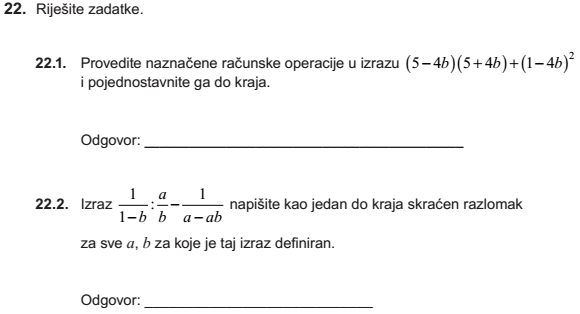 DM-2017./18.-Ljeto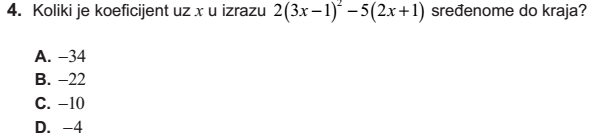 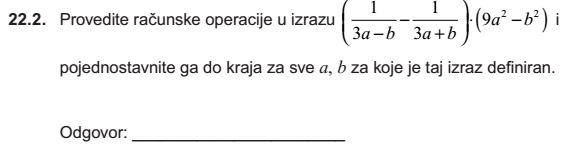 DM-2016./17.-jesen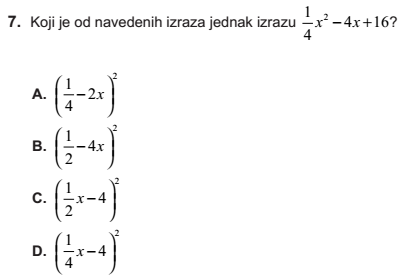 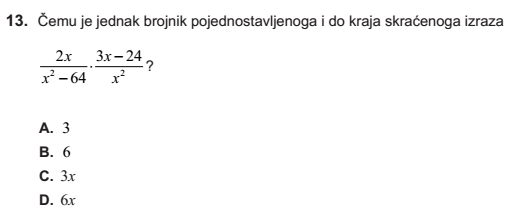 DM-2016./17.-Ljeto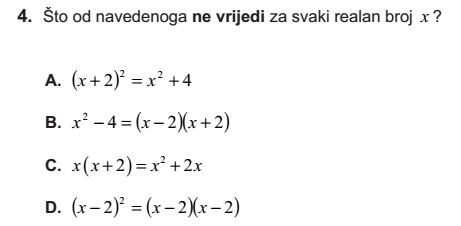 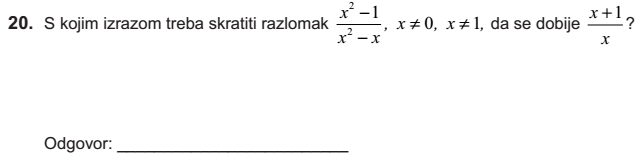 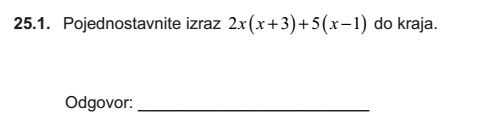 DM-2015./16.-jesen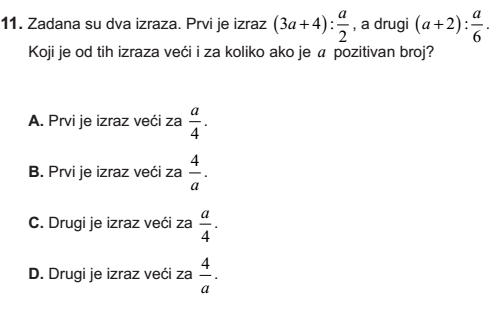 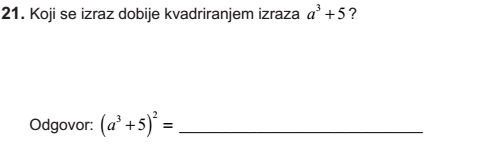 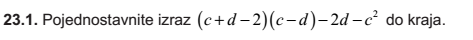 DM-2015./16.-Ljeto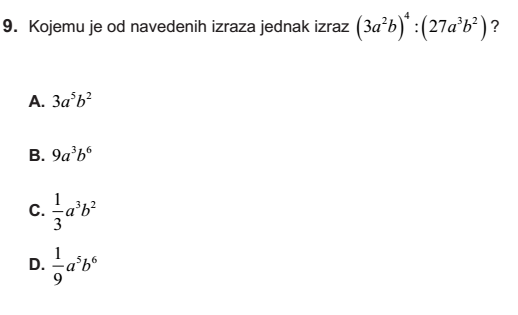 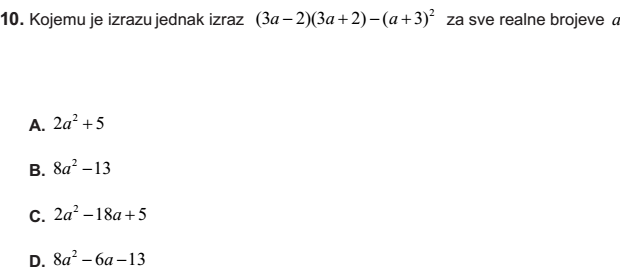 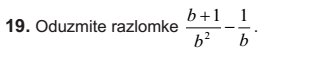 DM-2014./15.-jesen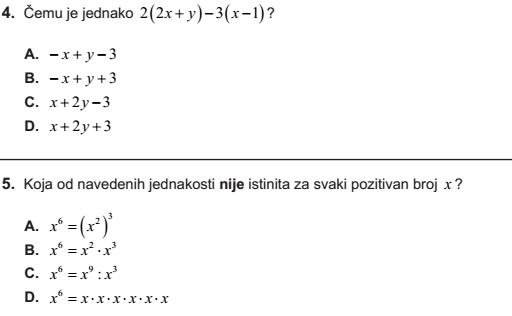 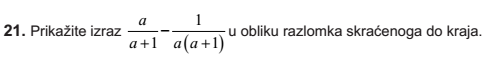 DM-2014./15.-Ljeto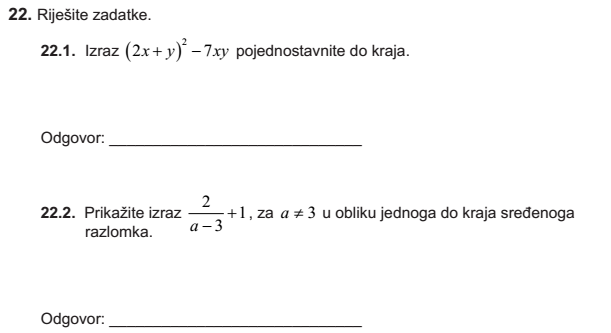 DM-2013./14.-jesen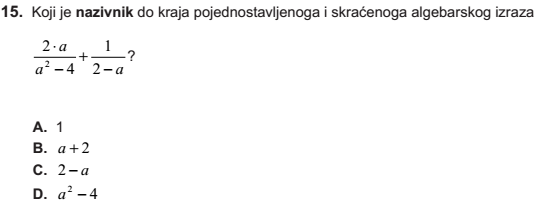 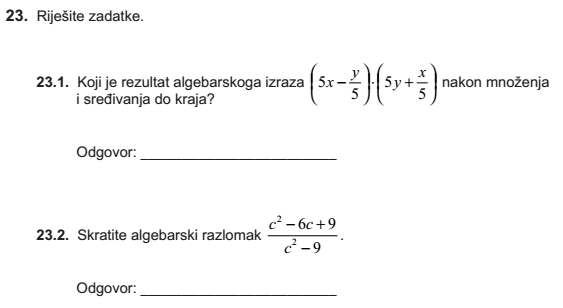 DM-2013./14.-Ljeto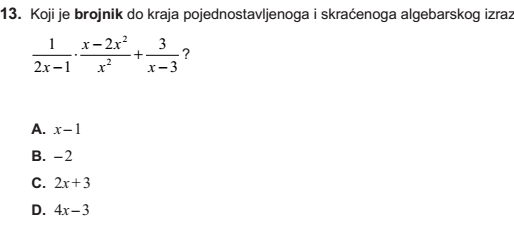 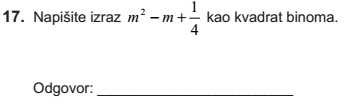 DM-2012./13.-jesen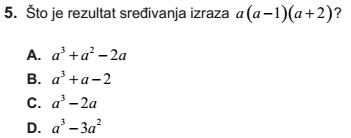 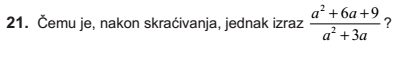 DM-2012./13.-Ljeto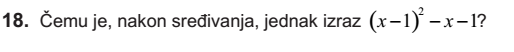 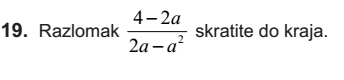 DM-2011./12.-zima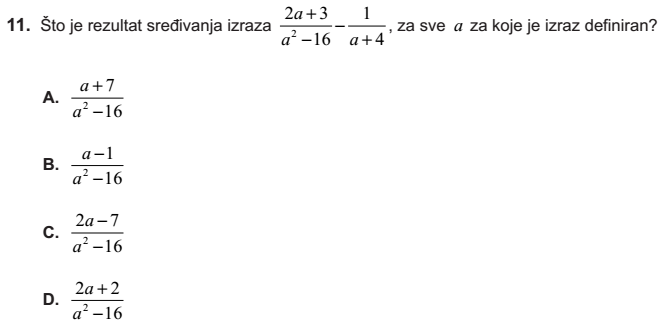 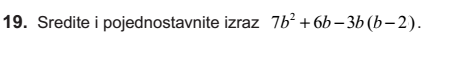 DM -2011./12.-jesen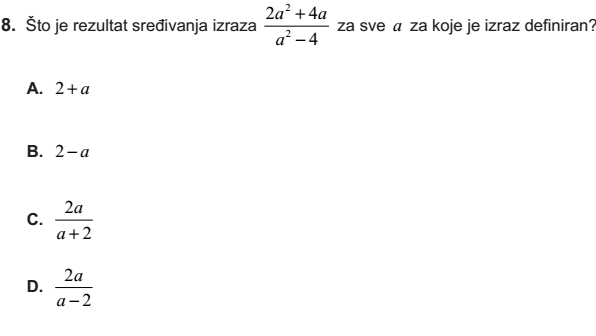 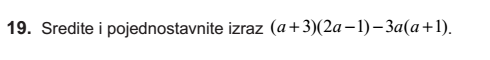 DM-2011./12.-ljeto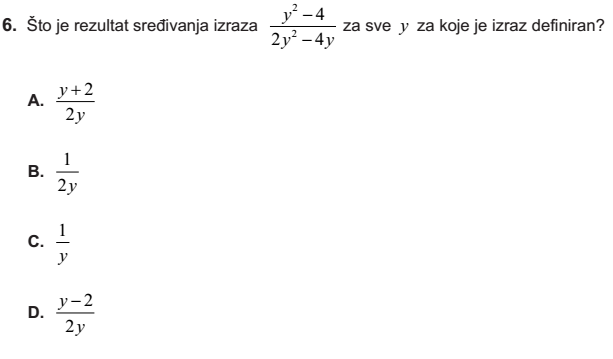 DM-2010./11.-jesen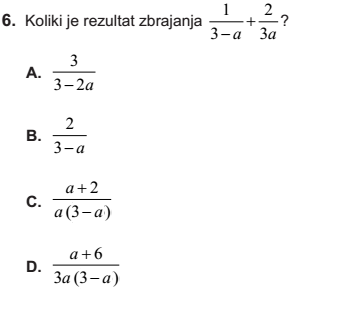 DM-2010./11.-ljeto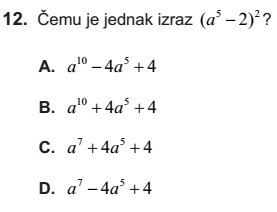 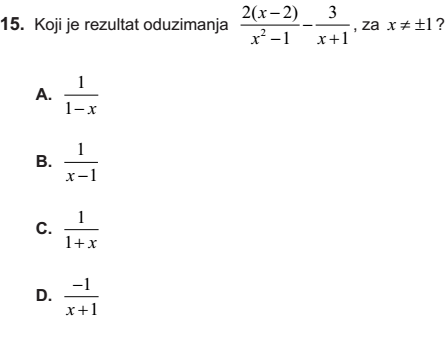 